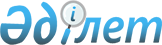 "2020-2022 жылдарға арналғанаудандық бюджет туралы" Т.Рысқұлов аудандық мәслихатының 2019 жылдың 23 желтоқсандағы №51-5 шешіміне өзгерістер енгізу туралыЖамбыл облысы Т. Рысқұлов аудандық мәслихатының 2020 жылғы 23 маусымдағы № 55-8 шешімі. Жамбыл облысының Әділет департаментінде 2020 жылғы 26 маусымда № 4646 болып тіркелді
      Қазақстан Республикасының 2008 жылғы 4 желтоқсандағы Бюджет кодексінің 9, 109 баптарына, "Қазақстан Республикасындағы жергілікті мемлекеттік басқару және өзін-өзі басқару туралы" Қазақстан Республикасының 2001 жылғы 23 қаңтардағы Заңының 6 бабына сәйкес және "2020-2022 жылдарға арналған облыстық бюджет туралы" Жамбыл облыстық мәслихатының 2019 жылғы 12 желтоқсандағы № 41-3 шешіміне өзгерістер енгізу туралы" Жамбыл облыстық мәслихатының 2020 жылғы 15 маусымдағы №47-8 шешімі негізінде (Нормативтік құқықтық актілердің мемлекеттік тіркеу тізілімінде №4630 болып тіркелген) Т.Рысқұлов аудандық мәслихаты ШЕШІМ ҚАБЫЛДАДЫ:
      1. "2020-2022 жылдарға арналған аудандық бюджет туралы" Т.Рысқұлов аудандық мәслихатының 2019 жылғы 23 желтоқсандағы № 51-5 шешіміне (нормативтік құқықтық актілердің мемлекеттік тіркеу тізілімінде № 4473 болып тіркелген,2019 жылдың 30 желтоқсанында Қазақстан Республикасы электрондық түрдегі нормативтік құқықтық актілерінің эталондық бақылау банкінде жарияланған) келесі өзгерістер енгізілсін:
      1 тармақта
      1) тармақшада:
      "17162888" сандары "17246428" сандарымен ауыстырылсын;
      "2989630" сандары "2989720" сандарымен ауыстырылсын;
      "14155812" сандары "14239262" сандарымен ауыстырылсын;
      2) тармақшада:
      "19116545" сандары "19200085" сандарымен ауыстырылсын.
      Аталған шешімнің 1 қосымшасы осы шешімнің 1 қосымшасына сәйкес жаңа редакцияда мазмұндалсын.
      2. Осы шешімнің орындалуына бақылау және интернет ресурстарында жариялауды аудандық мәслихаттың экономика, қаржы, бюджет және жергілікті өзін-өзі басқаруды дамыту жөніндегі тұрақты комиссиясына жүктелсін.
      3. Осы шешім әділет органдарында мемлекеттік тіркеуге алынған күннен бастап күшіне енеді және 2020 жылдың 1 қаңтарынан бастап қолданысқа енгізіледі. 2020 жылға арналған аудандық бюджет
					© 2012. Қазақстан Республикасы Әділет министрлігінің «Қазақстан Республикасының Заңнама және құқықтық ақпарат институты» ШЖҚ РМК
				
      Тұрар Рысқұлов аудандық 

      мәслихаттың сессия төрағасы 

С. Далибаев

      Тұрар Рысқұлов аудандық 

      мәслихат хатшысы 

Т. Джаманбаев
Т.Рысқұлов аудандық 
мәслихаттың 2019 жылғы 
23 желтоқсандағы №51-5 
шешіміне 1 қосымша
Санаты Кірістер атауы
Санаты Кірістер атауы
Санаты Кірістер атауы
Санаты Кірістер атауы
сомасы, мың теңге 2020
Сыныбы 
Сыныбы 
Сыныбы 
сомасы, мың теңге 2020
Ішкі сыныбы
Ішкі сыныбы
1
2
3
4
 5
I. КІРІСТЕР
17246428
1
Салықтық түсімдер
2989720
01
Табыс салығы
329270
1
Корпоративтік табыс салығы
21000
2
Жеке табыс салығы
308270
03
Әлеуметтік салық
271143
1
Әлеуметтік салық
271143
04
Меншікке салынатын салықтар
2360749
1
Мүлікке салынатын салықтар
2328439
3
Жер салығы
0
4
Көлік құралдарына салынатын салық
27938
5
Бірыңғай жер салығы
4372
05
Тауарларға, жұмыстарға және қызметтерге салынатын ішкі салықтар
15332
2
Акциздер
3634
3
Табиғи және басқа да ресурстарды пайдаланғаны үшiн түсетiн түсiмдер
5499
4
Кәсіпкерлік және кәсіби қызметті жүргізгені үшін алынатын алымдар
6199
08
Заңдық мәнді іс-әрекеттерді жасағаны және (немесе) оған уәкілеттігі бар мемлекеттік органдар немесе лауазымды адамдар құжаттар бергені үшін алынатын міндетті төлемдер
13226
1
Мемлекеттік баж
13226
2
Салықтық емес түсімдер
15946
01
Мемлекеттік меншіктен түсетін кірістер
3738
1
Мемлекеттік кәсіпорындардың таза кірісі бөлігінің түсімдері
110
4
Мемлекет меншігінде тұрған, заңды тұлғалардағы қатысу үлесіне кірістер
41
5
Мемлекет меншігіндегі мүлікті жалға беруден түсетін кірістер
1417
9
Мемлекет меншігінен түсетін басқа да кірістер
2170
04
Мемлекеттік бюджеттен қаржыландырылатын, сондай-ақ Қазақстан Республикасы Ұлттық Банкінің бюджетінен (шығыстар сметасынан) ұсталатын және қаржыландырылатын мемлекеттік мекемелер салатын айыппұлдар, өсімпұлдар, санкциялар, өндіріп алулар
1665
1
Мұнай секторы ұйымдарынан түсетін түсімдерді қоспағанда, мемлекеттік бюджеттен қаржыландырылатын, сондай-ақ Қазақстан Республикасы Ұлттық Банкінің бюджетінен (шығыстар сметасынан) ұсталатын және қаржыландырылатын мемлекеттік мекемелер салатын айыппұлдар, өсімпұлдар, санкциялар, өндіріп алулар
1665
06
Өзге де салықтық емес түсімдер
10543
1
Өзге де салықтық емес түсімдер
10543
3
Негізгі капиталды сатудан түсетін түсімдер
1500
03
Жерді және материалдық емес активтерді сату
1500
1
Жерді сату
1500
4
Трансферттердің түсімдері
14239262
01
Төмен тұрған мемлекеттік басқару органдарынан алынған трансферттер
34452
3
Аудандық маңызы бар қалалардың, ауылдардың, кенттердің, ауылдық округтардың бюджеттерінен трансферттер
34452
02
Мемлекеттік басқарудың жоғары тұрған органдарынан түсетін трансферттер
14204810
2
Облыстық бюджеттен түсетін трансферттер
14204810
Шығыстар атауы
Функционалдық топ

Бюджеттік бағдарламалардың әкімшісі 

Бағдарлама
Функционалдық топ

Бюджеттік бағдарламалардың әкімшісі 

Бағдарлама
Функционалдық топ

Бюджеттік бағдарламалардың әкімшісі 

Бағдарлама
Функционалдық топ

Бюджеттік бағдарламалардың әкімшісі 

Бағдарлама
сомасы, мың теңге
1
2
3
4
5 
II.ШЫҒЫНДАР
19200085
01
Жалпы сипаттағы мемлекеттік қызметтер 
459104
112
Аудан (облыстық маңызы бар қала) мәслихатының аппараты
22280
001
Аудан (облыстық маңызы бар қала) мәслихатының қызметін қамтамасыз ету жөніндегі қызметтер
22030
003
Мемлекеттік органның күрделі шығыстары
250
122
Аудан (облыстық маңызы бар қала) әкімінің аппараты
141451
001
Аудан (облыстық маңызы бар қала) әкімінің қызметін қамтамасыз ету жөніндегі қызметтер
116740
003
Мемлекеттік органның күрделі шығыстары
24711
009
Ведомстволық бағыныстағы мемлекеттік мекемелер мен ұйымдардың күрделі шығыстары
0
452
Ауданның (облыстық маңызы бар қаланың) қаржы бөлімі
242827
001
Ауданның (облыстық маңызы бар қаланың) бюджетін орындау және коммуналдық меншігін басқару
30516
003
Салық салу мақсатында мүлікті бағалауды жүргізу
1454
010
Жекешелендіру, коммуналдық меншікті басқару, жекешелендіруден кейінгі қызмет және осыған байланысты дауларды реттеу
1438
018
Мемлекеттік органның күрделі шығыстары
395
028
Коммуналдық меншікке мүлікті сатып алу
6000
113
Төменгі тұрған бюджеттерге берілетін нысаналы ағымдағы трансферттер
203024
453
Ауданның (облыстық маңызы бар қаланың) экономика және бюджеттік жоспарлау бөлімі
20661
001
Экономикалық саясатты, мемлекеттік жоспарлау жүйесін қалыптастыру және дамыту саласындағы мемлекеттік саясатты іске асыру жөніндегі қызметтер
19771
004
Мемлекеттік органның күрделі шығыстары
890
458
Ауданның (облыстық маңызы бар қаланың) тұрғын үй-коммуналдық шаруашылығы, жолаушылар көлігі және автомобиль жолдары бөлімі
20928
001
Жергілікті деңгейде тұрғын үй-коммуналдық шаруашылығы, жолаушылар көлігі және автомобиль жолдары саласындағы мемлекеттік саясатты іске асыру жөніндегі қызметтер
20860
013
Мемлекеттік органның күрделі шығыстары
68
494
Ауданның (облыстық маңызы бар қаланың) кәсіпкерлік және өнеркәсіп бөлімі
10957
001
Жергілікті деңгейде кәсіпкерлікті және өнеркәсіпті дамыту саласындағы мемлекеттік саясатты іске асыру жөніндегі қызметтер
10626
003
Мемлекеттік органның күрделі шығыстары
331
02
Қорғаныс
17443
122
Аудан (облыстық маңызы бар қала) әкімінің аппараты
4194
005
Жалпыға бірдей әскери міндетті атқару шеңберіндегі іс-шаралар
4194
122
Аудан (облыстық маңызы бар қала) әкімінің аппараты
13249
006
Аудан (облыстық маңызы бар қала) ауқымындағы төтенше жағдайлардың алдын алу және оларды жою
400
007
Аудандық (қалалық) ауқымдағы дала өрттерінің, сондай-ақ мемлекеттік өртке қарсы қызмет органдары құрылмаған елді мекендерде өрттердің алдын алу және оларды сөндіру жөніндегі іс-шаралар 
12849
03
Қоғамдық тәртіп, қауіпсіздік, құқықтық, сот, қылмыстық-атқару қызметі
106792
458
Ауданның (облыстық маңызы бар қаланың) тұрғын үй-коммуналдық шаруашылығы, жолаушылар көлігі және автомобиль жолдары бөлімі
106792
021
Елді мекендерде жол қозғалысы қауіпсіздігін қамтамасыз ету
106792
04
Білім беру
11190105
464
Ауданның (облыстық маңызы бар қаланың) білім бөлімі
425210
009
Мектепке дейінгі тәрбие мен оқыту ұйымдарының қызметін қамтамасыз ету
343098
040
Мектепке дейінгі білім беру ұйымдарында мемлекеттік білім беру тапсырысын іске асыруға 
82112
466
Ауданның (облыстық маңызы бар қаланың) сәулет, қала құрылысы және құрылыс бөлімі
7500
037
Мектепке дейiнгi тәрбие және оқыту объектілерін салу және реконструкциялау
7500
464
Ауданның (облыстық маңызы бар қаланың) білім бөлімі
8517591
003
Жалпы білім беру
8012720
006
Балаларға қосымша білім беру
504871
465
Ауданның (облыстық маңызы бар қаланың) дене шынықтыру және спорт бөлімі
164395
017
Балалар мен жасөспірімдерге спорт бойынша қосымша білім беру
164395
466
Ауданның (облыстық маңызы бар қаланың) сәулет, қала құрылысы және құрылыс бөлімі
90718
021
Бастауыш, негізгі орта және жалпы орта білім беру объектілерін салу және реконструкциялау
90718
464
Ауданның (облыстық маңызы бар қаланың) білім бөлімі
1984691
001
Жергілікті деңгейде білім беру саласындағы мемлекеттік саясатты іске асыру жөніндегі қызметтер
31622
005
Ауданның (облыстық маңызы бар қаланың) мемлекеттік білім беру мекемелер үшін оқулықтар мен оқу-әдiстемелiк кешендерді сатып алу және жеткізу
204097
012
Мемлекеттік органның күрделі шығыстары
137
015
Жетім баланы (жетім балаларды) және ата-аналарының қамқорынсыз қалған баланы (балаларды) күтіп-ұстауға қамқоршыларға (қорғаншыларға) ай сайынға ақшалай қаражат төлемі
20452
023
Әдістемелік жұмыс
41037
029
Балалар мен жасөспірімдердің психикалық денсаулығын зерттеу және халыққа психологиялық-медициналық-педагогикалық консультациялық көмек көрсету
55193
067
Ведомстволық бағыныстағы мемлекеттік мекемелер мен ұйымдардың күрделі шығыстары
971760
113
Төменгі тұрған бюджеттерге берілетін нысаналы ағымдағы трансферттер
660393
06
Әлеуметтік көмек және әлеуметтік қамсыздандыру
2582961
451
Ауданның (облыстық маңызы бар қаланың) жұмыспен қамту және әлеуметтік бағдарламалар бөлімі
1573480
005
Мемлекеттік атаулы әлеуметтік көмек
1573480
464
Ауданның (облыстық маңызы бар қаланың) білім бөлімі
12235
030
Патронат тәрбиешілерге берілген баланы (балаларды) асырап бағу 
6148
031
Жетім балаларды және ата-аналарының қамқорынсыз қалған, отбасылық үлгідегі балалар үйлері мен асыраушы отбасыларындағы балаларды мемлекеттік қолдау
6087
451
Ауданның (облыстық маңызы бар қаланың) жұмыспен қамту және әлеуметтік бағдарламалар бөлімі
884505
002
Жұмыспен қамту бағдарламасы
682075
004
Ауылдық жерлерде тұратын денсаулық сақтау, білім беру, әлеуметтік қамтамасыз ету, мәдениет, спорт және ветеринар мамандарына отын сатып алуға Қазақстан Республикасының заңнамасына сәйкес әлеуметтік көмек көрсету
32698
006
Тұрғын үйге көмек көрсету
1650
007
Жергілікті өкілетті органдардың шешімі бойынша мұқтаж азаматтардың жекелеген топтарына әлеуметтік көмек 
36856
010
Үйден тәрбиеленіп оқытылатын мүгедек балаларды материалдық қамтамасыз ету
4417
014
Мұқтаж азаматтарға үйде әлеуметтiк көмек көрсету
41063
017
Оңалтудың жеке бағдарламасына сәйкес мұқтаж мүгедектерді міндетті гигиеналық құралдармен қамтамасыз ету, қозғалуға киындығы бар бірінші топтағы мүгедектерге жеке көмекшінің және есту бойынша мүгедектерге қолмен көрсететін тіл маманының қызметтерін ұсыну
28087
023
Жұмыспен қамту орталықтарының қызметін қамтамасыз ету
57659
451
Ауданның (облыстық маңызы бар қаланың) жұмыспен қамту және әлеуметтік бағдарламалар бөлімі
112741
001
Жергілікті деңгейде халық үшін әлеуметтік бағдарламаларды жұмыспен қамтуды қамтамасыз етуді іске асыру саласындағы мемлекеттік саясатты іске асыру жөніндегі қызметтер
41655
011
Жәрдемақыларды және басқа да әлеуметтік төлемдерді есептеу, төлеу мен жеткізу бойынша қызметтерге ақы төлеу
6000
021
Мемлекеттік органның күрделі шығыстары
3137
050
Қазақстан Республикасында мүгедектердің құқықтарын қамтамасыз етуге және өмір сүру сапасын жақсарту
16291
054
Үкіметтік емес ұйымдарда мемлекеттік әлеуметтік тапсырысты орналастыру
32010
067
Ведомстволық бағыныстағы мемлекеттік мекемелер мен ұйымдардың күрделі шығыстары
3133
113
Төменгі тұрған бюджеттерге берілетін нысаналы ағымдағы трансферттер
10515
07
Тұрғын үй-коммуналдық шаруашылық
2718323
458
Ауданның (облыстық маңызы бар қаланың) тұрғын үй-коммуналдық шаруашылығы, жолаушылар көлігі және автомобиль жолдары бөлімі
239880
070
Қазақстан Республикасында төтенше жағдай режимінде коммуналдық қызметтерге ақы төлеу бойынша халықтың төлемдерін өтеу
239880
464
Ауданның (облыстық маңызы бар қаланың) білім бөлімі
934711
026
Нәтижелі жұмыспен қамтуды және жаппай кәсіпкерлікті дамытудың 2017 – 2021 жылдарға арналған "Еңбек" мемлекеттік бағдарламасы шеңберінде қалалардың және ауылдық елді мекендердің объектілерін жөндеу
934711
458
Ауданның (облыстық маңызы бар қаланың) тұрғын үй-коммуналдық шаруашылығы, жолаушылар көлігі және автомобиль жолдары бөлімі
1473772
012
Елді мекендердегі сумен жабдықтау және су бұру жүйелерін дамыту
32037
029
Сумен жабдықтау және су бұру жүйелерін дамыту
1441735
466
Ауданның (облыстық маңызы бар қаланың) сәулет, қала құрылысы және құрылыс бөлімі
15413
003
Коммуналдық тұрғын үй қорының тұрғын үйін жобалау және (немесе) салу, реконструкциялау
13351
004
Инженерлік-коммуникациялық инфрақұрылымды жобалау, дамыту және (немесе) жайластыру
2062
466
Ауданның (облыстық маңызы бар қаланың) сәулет, қала құрылысы және құрылыс бөлімі
2000
005
Коммуналдық шаруашылығын дамыту
2000
458
Ауданның (облыстық маңызы бар қаланың) тұрғын үй-коммуналдық шаруашылығы, жолаушылар көлігі және автомобиль жолдары бөлімі
52547
015
Елді мекендердегі көшелерді жарықтандыру
8141
016
Елдi мекендердiң санитариясын қамтамасыз ету
502
018
Елді мекендерді абаттандыру және көгалдандыру
43904
08
Мәдениет, спорт, туризм және ақпараттық кеңістік
540162
455
Ауданның (облыстық маңызы бар қаланың) мәдениет және тілдерді дамыту бөлімі
244642
003
Мәдени-демалыс жұмысын қолдау
244642
466
Ауданның (облыстық маңызы бар қаланың) сәулет, қала құрылысы және құрылыс бөлімі
0
011
Мәдениет объектілерін дамыту
0
465
Ауданның (облыстық маңызы бар қаланың) дене шынықтыру және спорт бөлімі 
23824
001
Жергілікті деңгейде дене шынықтыру және спорт саласындағы мемлекеттік саясатты іске асыру жөніндегі қызметтер
9489
006
Аудандық (облыстық маңызы бар қалалық) деңгейде спорттық жарыстар өткiзу
3500
007
Әртүрлi спорт түрлерi бойынша аудан (облыстық маңызы бар қала) құрама командаларының мүшелерiн дайындау және олардың облыстық спорт жарыстарына қатысуы
7535
032
Ведомстволық бағыныстағы мемлекеттік мекемелер мен ұйымдардың күрделі шығыстары
3300
466
Ауданның (облыстық маңызы бар қаланың) сәулет, қала құрылысы және құрылыс бөлімі
7478
008
Спорт объектілерін дамыту
7478
455
Ауданның (облыстық маңызы бар қаланың) мәдениет және тілдерді дамыту бөлімі
120421
006
Аудандық (қалалық) кітапханалардың жұмыс істеуі
119421
007
Мемлекеттiк тiлдi және Қазақстан халқының басқа да тiлдерін дамыту
1000
456
Ауданның (облыстық маңызы бар қаланың) ішкі саясат бөлімі
38217
002
Мемлекеттік ақпараттық саясат жүргізу жөніндегі қызметтер
38217
455
Ауданның (облыстық маңызы бар қаланың) мәдениет және тілдерді дамыту бөлімі
46351
001
Жергілікті деңгейде тілдерді және мәдениетті дамыту саласындағы мемлекеттік саясатты іске асыру жөніндегі қызметтер
10935
032
Ведомстволық бағыныстағы мемлекеттік мекемелер мен ұйымдардың күрделі шығыстары
35416
456
Ауданның (облыстық маңызы бар қаланың) ішкі саясат бөлімі
59229
001
Жергілікті деңгейде ақпарат, мемлекеттілікті нығайту және азаматтардың әлеуметтік сенімділігін қалыптастыру саласында мемлекеттік саясатты іске асыру жөніндегі қызметтер
24085
003
Жастар саясаты саласында іс-шараларды іске асыру
35144
09
Отын-энергетика кешені және жер қойнауын пайдалану
16270
458
Ауданның (облыстық маңызы бар қаланың) тұрғын үй-коммуналдық шаруашылығы, жолаушылар көлігі және автомобиль жолдары бөлімі
16270
036
Газ тасымалдау жүйесін дамыту
16270
10
Ауыл, су, орман, балық шаруашылығы, ерекше қорғалатын табиғи аумақтар, қоршаған ортаны және жануарлар дүниесін қорғау, жер қатынастары
129982
462
Ауданның (облыстық маңызы бар қаланың) ауыл шаруашылығы бөлімі
19711
001
Жергілікте деңгейде ауыл шаруашылығы саласындағы мемлекеттік саясатты іске асыру жөніндегі қызметтер
18711
006
Мемлекеттік органның күрделі шығыстары
1000
473
Ауданның (облыстық маңызы бар қаланың) ветеринария бөлімі
55434
001
Жергілікте деңгейде ветеринария саласындағы мемлекеттік саясатты іске асыру жөніндегі қызметтер
6938
006
Ауру жануарларды санитарлық союды ұйымдастыру
0
007
Қаңғыбас иттер мен мысықтарды аулауды және жоюды ұйымдастыру
1000
008
Алып қойылатын және жойылатын ауру жануарлардың, жануарлардан алынатын өнімдер мен шикізаттың құнын иелеріне өтеу
0
009
Жануарлардың энзоотиялық аурулары бойынша ветеринариялық іс-шараларды жүргізу
3000
010
Ауыл шаруашылығы жануарларын сәйкестендіру жөніндегі іс-шараларды өткізу
0
011
Эпизоотияға қарсы іс шаралар жүргізу
44496
463
Ауданның (облыстық маңызы бар қаланың) жер қатынастары бөлімі
22071
001
Аудан (облыстық манызы бар қала) аумағында жер қатынастарын реттеу саласындағы мемлекеттік саясатты іске асыру жөніндегі қызметтер
11651
004
Жердi аймақтарға бөлу жөнiндегi жұмыстарды ұйымдастыру
2800
006
Аудандардың, облыстық маңызы бар, аудандық маңызы бар қалалардың, кенттердiң, ауылдардың, ауылдық округтердiң шекарасын белгiлеу кезiнде жүргiзiлетiн жерге орналастыру
2300
007
Мемлекеттік органның күрделі шығыстары
5320
453
Экономика және бюджеттік жоспарлау бөлімі
32766
099
Мамандардың әлеуметтік көмек көрсетуі жөніндегі шараларды іске асыру
32766
11
Өнеркәсіп, сәулет, қала құрылысы және құрылыс қызметі
35443
466
Ауданның (облыстық маңызы бар қаланың) сәулет, қала құрылысы және құрылыс бөлімі
35443
001
Құрылыс, облыс қалаларының, аудандарының және елді мекендерінің сәулеттік бейнесін жақсарту саласындағы мемлекеттік саясатты іске асыру және ауданның (облыстық маңызы бар қаланың) аумағын оңтайлы және тиімді қала құрылыстық игеруді қамтамасыз ету жөніндегі қызметтер
27468
013
Аудан аумағында қала құрылысын дамытудың кешенді схемаларын, аудандық (облыстық) маңызы бар қалалардың, кенттердің және өзге де ауылдық елді мекендердің бас жоспарларын әзірлеу
7975
12
Көлік және коммуникация
833293
458
Ауданның (облыстық маңызы бар қаланың) тұрғын үй-коммуналдық шаруашылығы, жолаушылар көлігі және автомобиль жолдары бөлімі
833293
023
Автомобиль жолдарының жұмыс істеуін қамтамасыз ету
18372
045
Аудандық маңызы бар автомобиль жолдарын және елді-мекендердің көшелерін күрделі және орташа жөндеу
814921
13
 Басқалар 
67256
452
Ауданның (облыстық маңызы бар қаланың) қаржы бөлімі
67256
012
Ауданның (облыстық маңызы бар қаланың) жергілікті атқарушы органының резерві
67256
14
Борышқа қызмет көрсету
0
452
Ауданның (облыстық маңызы бар қаланың) қаржы бөлімі
0
013
Жергілікті атқарушы органдардың облыстық бюджеттен қарыздар бойынша сыйақылар мен өзге де төлемдерді төлеу бойынша борышына қызмет көрсету
0
15
Трансферттер
502951
452
Ауданның (облыстық маңызы бар қаланың) қаржы бөлімі
502951
006
Пайдаланылмаған (толық пайдаланылмаған) нысаналы трансферттерді қайтару
148
024
Заңнаманы өзгертуге байланысты жоғары тұрған бюджеттің шығындарын өтеуге төменгі тұрған бюджеттен ағымдағы нысаналы трансферттер
122274
038
Субвенциялар
380529
IІІ.Таза бюджетті кредиттеу
467671
5
Бюджеттік кредиттер
511673
06
Әлеуметтік көмек және әлеуметтік қамсыздандыру
352613
458
Ауданның (облыстық маңызы бар қаланың) тұрғын үй-коммуналдық шаруашылығы, жолаушылар көлігі және автомобиль жолдары бөлімі
344674
088
Жұмыспен қамту жол картасы шеңберінде шараларды қаржыландыру үшін аудандық маңызы бар қаланың, ауылдың, кенттің, ауылдық округтің бюджеттеріне кредит беру
344674
464
Ауданның (облыстық маңызы бар қаланың) білім бөлімі
7939
088
Жұмыспен қамту жол картасы шеңберінде шараларды қаржыландыру үшін аудандық маңызы бар қаланың, ауылдың, кенттің, ауылдық округтің бюджеттеріне кредит беру
7939
10
Ауыл, су, орман, балық шаруашылығы, ерекше қорғалатын табиғи аумақтар, қоршаған ортаны және жануарлар дүниесін қорғау, жер қатынастары
159060
453
Ауданның (облыстық маңызы бар қаланың) экономика және бюджеттік жоспарлау бөлімі
159060
006
Мамандарды әлеуметтік қолдау шараларын іске асыруға берілетін бюджеттік кредиттер
159060
СанатыАтауы
СанатыАтауы
СанатыАтауы
СанатыАтауы
сомасы, мың теңге
Сыныбы  
Сыныбы  
Сыныбы  
сомасы, мың теңге
Ішкі сыныбы
Ішкі сыныбы
сомасы, мың теңге
1
2
3
4
5
5
Бюджеттік кредиттерді өтеу
44002
01
Бюджеттік кредиттерді өтеу
44002
1
Мемлекеттік бюджеттен берілген бюджеттік кредиттерді өтеу
44002
Фукционалдық топ Атауы
Фукционалдық топ Атауы
Фукционалдық топ Атауы
Фукционалдық топ Атауы
сомасы, мың теңге
Бюджеттік бағдарламалардың әкімшісі
Бюджеттік бағдарламалардың әкімшісі
Бюджеттік бағдарламалардың әкімшісі
сомасы, мың теңге
Бағдарлама
Бағдарлама
сомасы, мың теңге
1
2
3
4
5
ІV.Қаржы активтерімен операциялар бойынша сальдо
0
Қаржы активтерін сатып алу
0
Санаты     Атауы
Санаты     Атауы
Санаты     Атауы
Санаты     Атауы
сомасы, мың теңге
Сыныбы 
Сыныбы 
Сыныбы 
сомасы, мың теңге
Ішкі сыныбы
Ішкі сыныбы
сомасы, мың теңге
1
2
3
4
5
6
Мемлекеттік қаржы активтерін сатудан түсетін түсімдер
0
01
Мемлекеттік қаржы активтерін сатудан түсетін түсімдер
0
1
Қаржы активтерін ел ішінде сатудан түсетін түсімдер
0
Фукционалдық топ Атауы
Фукционалдық топ Атауы
Фукционалдық топ Атауы
Фукционалдық топ Атауы
сомасы, мың теңге
Бюджеттік бағдарламалардың әкімшісі
Бюджеттік бағдарламалардың әкімшісі
Бюджеттік бағдарламалардың әкімшісі
сомасы, мың теңге
Бағдарлама
Бағдарлама
сомасы, мың теңге
1
2
3
4
5
V.Бюджет тапшылығы (профициті)
-2421328
VI.Бюджет тапшылығын қаржыландыру (профицитін пайдалану)
2421328
Санаты    Атауы
Санаты    Атауы
Санаты    Атауы
Санаты    Атауы
сомасы, мың теңге  
Сыныбы  
Сыныбы  
Сыныбы  
сомасы, мың теңге  
Ішкі сыныбы
Ішкі сыныбы
1
2
3
4
5
7
Қарыздар түсімі
2431420
01
Мемлекеттік ішкі қарыздар
2431420
2
Қарыз алу келісім-шарттары
2431420
Фукционалдық топ Атауы
Фукционалдық топ Атауы
Фукционалдық топ Атауы
Фукционалдық топ Атауы
сомасы, мың теңге
Бюджеттік бағдарламалардың әкімшісі
Бюджеттік бағдарламалардың әкімшісі
Бюджеттік бағдарламалардың әкімшісі
сомасы, мың теңге
Бағдарлама
Бағдарлама
1
2
3
4
5
Қарыздарды өтеу
44002
16
Қарыздарды өтеу
44002
452
Ауданның (облыстық маңызы бар қаланың) қаржы бөлімі
44002
008
Жергілікті атқарушы органның жоғары тұрған бюджет алдындағы борышын өтеу
44002
8
Бюджет қаражатының пайдаланылатын қалдықтары
33910
01
Бюджет қаражаты қалдықтары
33910
1
Бюджет қаражатының бос қалдықтары
33910
Бюджет қаражатының бос қалдықтары
33910